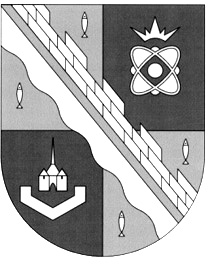 СОВЕТ ДЕПУТАТОВ МУНИЦИПАЛЬНОГО ОБРАЗОВАНИЯСОСНОВОБОРСКИЙ ГОРОДСКОЙ ОКРУГ ЛЕНИНГРАДСКОЙ ОБЛАСТИ(ТРЕТИЙ СОЗЫВ)Р Е Ш Е Н И Еот 28.02.2018 г.  № 25Рассмотрев обращение финансово-контрольной комиссии муниципального образования Сосновоборский городской округ Ленинградской области от 20.02.2018 года, обращение прокуратуры города Сосновый Бор, а также представленные материалы, и руководствуясь частью 3 статьи 16 «Положения о финансово-контрольной комиссии муниципального образования Сосновоборский городской округ Ленинградской области», утвержденного решением совета депутатов Сосновоборского городского округа от 21.09.2011 №82 (в редакции с изменениями на 19 июля 2017 года), совет депутатов Сосновоборского городского округаР Е Ш И Л:1.Поручить финансово-контрольной комиссии Сосновоборского городского округа провести контрольное мероприятие в МБДОУ «Детский сад № 4» по вопросу соблюдения  законодательства и муниципальных правовых актов органов местного самоуправления городского округа в части правомерности произведенных выплат работникам учреждения за счет средств бюджета в 2017 году.2. О результатах проведенной проверки прошу уведомить совет депутатов Сосновоборского городского округа.3. Настоящее решение вступает в силу со дня принятия.Глава Сосновоборскогогородского округа                                                                   А.В. Иванов«О рассмотрении обращения финансово-контрольной комиссии муниципального образования Сосновоборский городской округ Ленинградской области»